АДМИНИСТРАЦИЯЗАКРЫТОГО АДМИНИСТРАТИВНО-ТЕРРИТОРИАЛЬНОГО ОБРАЗОВАНИЯ СОЛНЕЧНЫЙПОСТАНОВЛЕНИЕО ВНЕСЕНИИ ИЗМЕНЕНИЙ В ПОЛОЖЕНИЕ О ПОРЯДКЕ И УСЛОВИЯХ ОПЛАТЫ И СТИМУЛИРОВАНИИ ТРУДА В МУНИЦИПАЛЬНЫХ ОРГАНИЗАЦИЯХ ОБРАЗОВАНИЯ ЗАТО СОЛНЕЧНЫЙ В соответствии с постановлением Правительства Тверской области от 31.10.2019 г. № 417-пп «О внесении изменений в постановление Правительства Тверской области от 18.08.2017 г. № 247-пп», на основании Федерального Закона от 29.12.2012 г. № 273-ФЗ «Об образовании в Российской Федерации», Устава ЗАТО Солнечный, администрация ЗАТО СолнечныйПОСТАНОВЛЯЕТ:1. Внести в Положение о порядке и условиях оплаты и стимулирования труда в муниципальных организациях образования ЗАТО Солнечный, утвержденное постановлением администрации ЗАТО Солнечный от 25.08.2017г. № 130 с изменениями, внесенными постановлением администрации ЗАТО Солнечный от 16.01.2018 года № 7, постановлением администрации ЗАТО Солнечный № 56 от 28.02.2019 года, постановлением администрации ЗАТО Солнечный № 99 от 22.04.2019 года (далее – Положение) следующие изменения:  1.1.  пункты 2.1. и 2.1.1.  раздела 2 Положения изложить в следующей редакции:«2.1. Должностные оклады работников организаций образования устанавливаются на основе отнесения занимаемых ими должностей к квалификационным уровням ПКГ, утвержденных приказом Министерства здравоохранения и социального развития Российской Федерации от 05.05.2008г. № 216н «Об утверждении профессиональных квалификационных групп должностей работников образования», и иными федеральными правовыми актами.              2.1.1. Профессиональные квалификационные группы и должностные оклады работников организаций образования* Кроме должностей преподавателей, отнесенных к профессорско-преподавательскому составу.** За исключением тьюторов, занятых в сфере высшего и дополнительного профессионального образования.*** Кроме должностей руководителей структурных подразделений, отнесенных ко 2-му квалификационному уровню.**** Кроме должностей руководителей структурных подразделений, отнесенных к 3-му квалификационному уровню.»; 1.2.  пункт 4.1. раздела 4 Положения изложить в следующей редакции:                                                            «4.1. Должностные оклады медицинских и фармацевтических работников устанавливаются на основе отнесения занимаемых ими должностей служащих к квалификационным уровням ПКГ, утвержденных приказом Министерства здравоохранения и социального развития Российской Федерации от 06.08.2007 № 526 «Об утверждении профессиональных квалификационных групп должностей медицинских и фармацевтических работников»:                                                                                                                             »;1.3.  пункт 5.1 раздела 5 Положения изложить в следующей редакции:«5.1. Должностные оклады работников физической культуры и спорта устанавливаются на основе отнесения занимаемых ими должностей к квалификационным уровням ПКГ, утвержденных приказом Министерства здравоохранения и социального развития Российской Федерации от 27.02.2012г. № 165н «Об утверждении профессиональных квалификационных групп должностей работников физической культуры и спорта»:                                                                                                                              »; 1.4.  пункт 6.1 раздела 6 Положения изложить в следующей редакции:«6.1. Должностные оклады работников устанавливаются на основе отнесения занимаемых ими общеотраслевых должностей служащих к квалификационным уровням ПКГ, утвержденных приказом Министерства здравоохранения и социального развития Российской Федерации от 29.05.2008г. № 247н «Об утверждении профессиональных квалификационных групп общеотраслевых должностей руководителей, специалистов и служащих»:* За исключением случаев, когда должность с наименованием «главный» является составной частью должности руководителя или заместителя руководителя организации либо исполнение функций по должности специалиста с наименованием «главный» возлагается на руководителя или заместителя руководителя организации.»;1.5.  пункт 7.1 раздела 7 Положения изложить в следующей редакции:«7.1. Оклады рабочих устанавливаются в зависимости от разрядов работ в соответствии с Единым тарифно-квалификационным справочником работ и профессий рабочих (далее – ЕТКС):                                                                                                                             »;1.6.  пункт 8.1 раздела 8 Положения изложить в следующей редакции:«8.1. Должностные оклады руководителей организаций образования устанавливаются в зависимости от группы по оплате труда руководителей   (в соответствии с приложением 3 к настоящему Положению) в следующих размерах:                                                                                                                       ».                                                                                                                    2. Руководителям организаций образования внести соответствующие изменения в Положения о порядке и условиях оплаты и стимулирования труда работников организации в соответствии с данным Положением.3. Руководителям организаций образования уведомить в письменной форме работников организации об изменениях условий оплаты и стимулировании труда с 01 октября 2019 г.4. Настоящее Постановление вступает в силу с даты подписания и распространяет свое действие на правоотношения, возникшие с 01 октября 2019 года. 5. Настоящее постановление подлежит опубликованию в газете «Городомля на Селигере» и размещению на официальном сайте администрации ЗАТО Солнечный.6. Контроль за выполнением настоящего постановления возложить на заместителя главы администрации по социальным вопросам Хлебородову Т.В.Глава администрации ЗАТО Солнечный                                                      В. А. Петров11.12.2019ЗАТО Солнечный№ 253ПКГДолжностной оклад, руб.Должности работников учебно-вспомогательного персонала первого уровняДолжности работников учебно-вспомогательного персонала первого уровня1 квалификационный уровень1 квалификационный уровеньВожатый, помощник воспитателя, секретарь учебной части4 399Должности работников учебно-вспомогательного персонала второго уровняДолжности работников учебно-вспомогательного персонала второго уровня1 квалификационный уровень1 квалификационный уровеньДежурный по режиму; младший воспитатель6 255                                  2 квалификационный уровеньДиспетчер образовательной организации; старший дежурный по режиму6391Должности педагогических работниковДолжности педагогических работников1 квалификационный уровень1 квалификационный уровеньИнструктор по труду; инструктор по физической культуре; музыкальный руководитель; старший вожатый7 6962 квалификационный уровень2 квалификационный уровеньИнструктор-методист; концертмейстер; педагог дополнительного образования; педагог-организатор; социальный педагог; тренер-преподаватель80063 квалификационный уровень3 квалификационный уровеньВоспитатель; мастер производственного обкчения; методист; педагог-психолог; старший педагог дополнительного образования; старший тренер-преподаватель81604 квалификационный уровень4 квалификационный уровеньПедагог-библиотекарь; преподаватель*; преподаватель-организатор основ безопасности жизнедеятельности; руководитель физического воспитания; старший воспитатель; старший методист; тьютор**; учитель; учитель-дефектолог; учитель-логопед (логопед)8302Должности руководителей структурных подразделенийДолжности руководителей структурных подразделений1 квалификационный уровень1 квалификационный уровеньЗаведующий (начальник) структурным подразделением: кабинетом, лабораторией, отделом, отделением, сектором, учебно-консультационным пунктом, учебной (учебно-производственной) мастерской и другими структурными подразделениями, реализующими программы общего образования и дополнительного образования детей***7 9732 квалификационный уровень2 квалификационный уровеньЗаведующий (начальник) обособленным структурным подразделением, реализующим программы общего образования и дополнительного образования детей; начальник (заведующий, директор, руководитель, управляющий) кабинетом, лабораторией, отделом, отделением, сектором, учебно-консультационным пунктом, учебной (учебно-производственной) мастерской, учебного хозяйства и других структурных подразделений образовательной организации (подразделения)****старший мастер образовательной организации (подразделения) профессионального образования82463 квалификационный уровень3 квалификационный уровеньНачальник (заведующий, директор, руководитель, управляющий) обособленного структурного подразделения образовательной организации (подразделения) 8 523ПКГДолжностной оклад, руб.Медицинский и фармацевтический персонал первого уровняМедицинский и фармацевтический персонал первого уровня1 квалификационный уровень4 399Средний медицинский и фармацевтический персоналСредний медицинский и фармацевтический персонал1 квалификационный уровень6 2552 квалификационный уровень6 3913 квалификационный уровень6 5294 квалификационный уровень6 6675 квалификационный уровень6 804Врачи и провизорыВрачи и провизоры1 квалификационный уровень70112 квалификационный уровень72873 квалификационный уровень7 4234 квалификационный уровень7 697Руководители структурных подразделений учреждений с высшим медицинским и фармацевтическим образованием (врач-специалист, провизор)Руководители структурных подразделений учреждений с высшим медицинским и фармацевтическим образованием (врач-специалист, провизор)1 квалификационный уровень7 9732 квалификационный уровень8246ПКГДолжностной оклад, руб.Должности работников физической культуры и спорта первого уровняДолжности работников физической культуры и спорта первого уровня1 квалификационный уровень4 3992 квалификационный уровень5 224Должности работников физической культуры и спорта второго уровняДолжности работников физической культуры и спорта второго уровня1 квалификационный уровень6 3912 квалификационный уровень70113 квалификационный уровень7148Должности работников физической культуры и спорта третьего уровняДолжности работников физической культуры и спорта третьего уровня1 квалификационный уровень7 561ПКГДолжностной оклад, руб.Общеотраслевые должности служащих первого уровняОбщеотраслевые должности служащих первого уровня1 квалификационный уровень1 квалификационный уровеньДелопроизводитель, кассир, секретарь, секретарь-машинистка, экспедитор, агент по снабжению, дежурный ( по выдаче справок, залу, общежитию и др. ), дежурный бюро пропусков, комендант 41512 квалификационный уровень2 квалификационный уровеньСтарший кассир4 350Общеотраслевые должности служащих второго уровняОбщеотраслевые должности служащих второго уровня1 квалификационный уровень1 квалификационный уровеньИнспектор по кадрам, лаборант6117Техники всех специальностей без категории6117Администратор, переводчик-дактилолог, секретарь незрячего специалиста, художник61172 квалификационный уровень2 квалификационный уровеньСтарший инспектор по кадрам, диспетчер6239Техники всех специальностей второй категории6239Заведующий канцелярией, складом, хозяйством62393 квалификационный уровень3 квалификационный уровеньТехники всех специальностей первой категории, заведующий общежитием6 365Заведующий производством ( шеф- повар),заведующий столовой, начальник хозяйственного отдела, управляющий отделением ( фермой, сельскохозяйственным участком) 4 квалификационный уровень4 квалификационный уровеньВедущий техник, механик6 495                                                    5 квалификационный уровеньНачальник гаража6626Общеотраслевые должности служащих третьего уровняОбщеотраслевые должности служащих третьего уровня1 квалификационный уровень1 квалификационный уровеньБез категории: инженер, инженер всех специальностей, экономист, бухгалтер, бухгалтер–ревизор, программист, электроник, юрисконсульт, специалист по кадрам6 8252 квалификационный уровень2 квалификационный уровеньII категория: инженер, инженер всех специальностей, экономист, бухгалтер, бухгалтер-ревизор, программист,                                                                         электроник ,юрисконсульт70293 квалификационный уровень3 квалификационный уровеньI категория: инженер всех специальностей, экономист, бухгалтер, бухгалтер-ревизор, программист, электроник, юрисконсульт72364 квалификационный уровень4 квалификационный уровеньВедущие инженер всех специальностей, экономист, бухгалтер, бухгалтер-ревизор, программист, электроник, юрисконсульт7 4585 квалификационный уровень5 квалификационный уровеньГлавные специалисты в отделах, отделениях, лабораториях, мастерских, заместитель главного бухгалтера7 676Общеотраслевые должности служащих четвертого уровняОбщеотраслевые должности служащих четвертого уровня1 квалификационный уровень1 квалификационный уровеньНачальники отделов информации, кадров, планово-экономического, технического, финансового, юридического и др.7 9732 квалификационный уровень2 квалификационный уровеньГлавные механик, энергетик, технолог*82463 квалификационный уровень3 квалификационный уровеньДиректор (начальник, заведующий) филиала, другого обособленного структурного подразделения10 996Разряд работ в соответствии с ЕТКСОклад, руб.1 разряд работ3 9872 разряд работ41233 разряд работ4 3304 разряд работ61175 разряд работ62396 разряд работ63657 разряд работ6 4958 разряд работ6 626Наименование должностейДолжностные оклады по группам оплаты труда руководителей, руб.Должностные оклады по группам оплаты труда руководителей, руб.Должностные оклады по группам оплаты труда руководителей, руб.Должностные оклады по группам оплаты труда руководителей, руб.Наименование должностейIIIIIIIVРуководитель организации образования16 82615 17213 60712096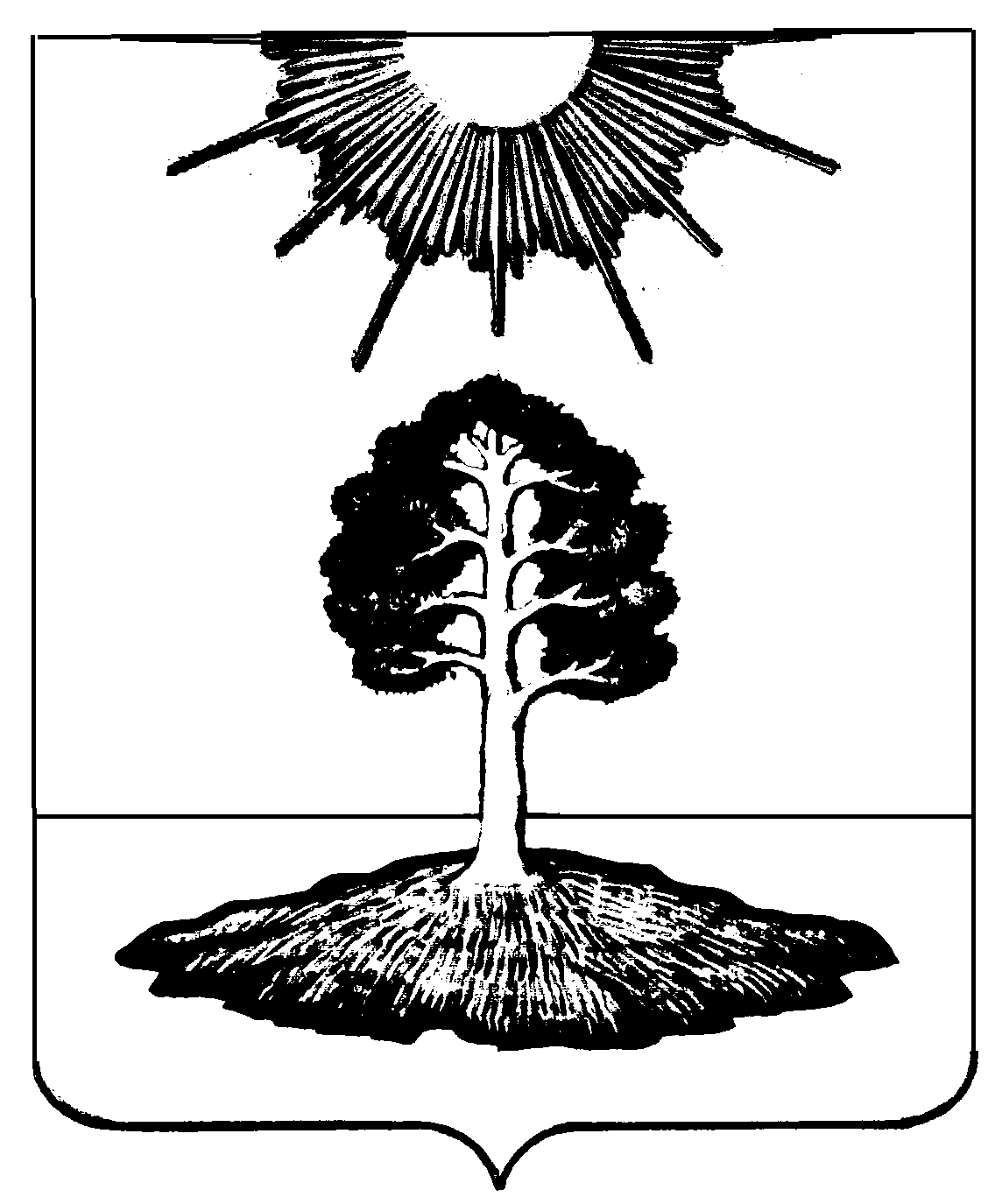 